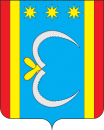 ВАРВАРОВСКИЙ  СЕЛЬСКИЙ СОВЕТ НАРОДНЫХ ДЕПУТАТОВОКТЯБРЬСКОГО РАЙОНА АМУРСКОЙ ОБЛАСТИ(шестой созыв)Р Е Ш Е Н И Е(двадцать девятая сессия)с. ВарваровкаО внесении изменений в Правила землепользования и застройки (ПЗЗ) Варваровского сельсовета. На основании Градостроительного кодекса РФ, публичных слушаний № 2 от 17.07.2019 г. «О внесении изменений в Правила землепользования и застройки (ПЗЗ) Варваровского сельсовета», Варваровский сельский совет народных депутатовр е ш и л:Внести в Правила землепользования и застройки (ПЗЗ)  Варваровского сельсовета следующие изменения:В часть 2 Статьи 4.2. «Производственные зоны» ( П2)Основные виды разрешенного использования  П2 – Зона производственной деятельности IV класса вредности (с санитарно – защитной зоной 100м.)«Пищевая промышленность» Код 6.4. –  Размещение объектов пищевой промышленности, по переработке сельскохозяйственной продукции способом, приводящих к их переработке в иную продукцию (консервирование, копчение, хлебопечение) в том числе для производства напитков, алкогольных напитков, табачных изделий.«Строительная промышленность»Код 6.6. – Размещение объектов капитального строительства, предназначенного для производства: строительных материалов (кирпичей, пиломатериалов, цемента, крепежных материалов), бытового, строительного, газового и сантехнического оборудования, лифтов и подъемников, столярной продукции, сборных домов или их частей и тому подобной продукции.  «Склады»Код 6.9. – Размещение сооружений, имеющих назначение по временному хранению, распределению и перевалке грузов (за исключением хранения стратегических запасов), не являющихся частями производственных комплексов, на которых был создан груз: промышленные базы, склады, погрузочные терминалы и доки, нефтехранилища и нефтеналивные станции, газовые хранилища и обслуживающие их газоконденсатные и газоперекачивающие станции, элеваторы и продовольственные склады, за исключением железнодорожных перевалочных складов«Складские площадки»Код 6.9.1. – Временное хранение, распределение и перевалка грузов (за исключением хранения стратегических запасов) на открытом воздухе.Вспомогательные виды разрешенного использования «Коммунальное обслуживание»Код 3.1.1  – Размещение зданий и сооружений, обеспечивающих поставку воды, тепла, электричества, газа, отвод канализационных стоков, очистку и уборку объектов недвижимости (котельных, водозаборов, очистных сооружений, насосных станций, водопроводов, линий электропередач, трансформаторных подстанций, канализаций, стоянок, гаражей, и мастерских для обслуживания уборочной и аварийной техник, сооружений, необходимых для сбора и плавки снега)«Благоустройство территорий»Код 12.0.2 – Размещение декоративных, технических, планировочных, конструктивных устройств, элементов озеленения, различных видов оборудования и оформления, малых архитектурных форм, некапитальных нестационарных строений и сооружений, информационных щитов и указателей, применяемых как составные части благоустройства территории, общественных туалетов.Условно разрешенные виды использованияРазрешенные использования – установлению не подлежат.2. Настоящее Решение вступает в силу после его подписания и обнародования.Председатель Варваровского сельского Совета народных депутатов                                                Г.В.БондарьИ.о. главы администрацииВарваровского сельсовета                                                              С.В. Яковенко24.07.2019  № 76  